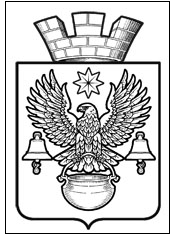 РАСПОРЯЖЕНИЕАДМИНИСТРАЦИИКОТЕЛЬНИКОВСКОГО ГОРОДСКОГО ПОСЕЛЕНИЯКОТЕЛЬНИКОВСКОГО МУНИЦИПАЛЬНОГО РАЙОНАВОЛГОГРАДСКОЙ ОБЛАСТИот  24.01.2020 г.                                                                                                     № 13-р        О проведении аукционана право заключения договора  аренды земельных участков, государственная собственностьна которые не разграничена             На основании ст.ст. 39.8, 39.11, 39.12 Земельного кодекса Российской Федерации, Федерального закона «Об общих принципах организации местного самоуправления в Российской Федерации» №131-ФЗ от 06.10.2003 г., Устава Котельниковского городского поселения:Провести открытый по составу участников и по форме подаче предложений аукцион на право заключения договора аренды земельного участка, государственная собственность на который не разграничена, указанного в Приложении.Отделу правового обеспечения  администрации Котельниковского городского поселения подготовить и разместить извещение и документацию об открытом аукционе на официальном сайте Российской Федерации в информационно-телекоммуникационной сети "Интернет» по адресу  http://www.torgi.gov.ru/ и сайте администрации Котельниковского городского поселения: по адресу http://www.akgp.ru/.Контроль за исполнением распоряжения оставляю за собой.Глава Котельниковскогогородского поселения                                                                             А.Л. ФедоровПриложениек распоряжению администрации Котельниковского городского поселения№13-р от 24.01.2020 г.Лот № 1 - земельный участок с кадастровым номером 34:13:130021:2081, расположенный по адресу: Волгоградская область, Котельниковский р-н, Котельниково г, 22 м на юг от многоквартирного жилого дома по ул. Серафимовича, 3, площадью 24 кв.м. Разрешённое использование: для размещения индивидуальных гаражей, категория земель – земли населенных пунктов. Начальная цена лота 16133 (Шестнадцать тысяч сто тридцать три) рубля 04 копеек.Лот № 2 - земельный участок с кадастровым номером 34:13:130014:301, расположенный по адресу: Местоположение установлено относительно ориентира, расположенного за пределами участка. Ориентир обл. Волгоградская, р-н Котельниковский, г. Котельниково, от нежилого здания элеватора по ул. Северная, 5. Участок находится примерно в 100 м по направлению на северо-восток от ориентира. Почтовый адрес ориентира: Волгоградская обл., р-н Котельниковский,г. Котельниково, ул. Северная, земельный участок 5г, площадью 1300 кв.м. Разрешённое использование: предпринимательство (выставочные, торгово-выставочные комплексы площадью не более 2000 кв.м), категория земель – земли населенных пунктов. Начальная цена лота 12970 (Двенадцать тысяч девятьсот семьдесят) рублей 88 копеек.     Начальник общего отдела                                                             С.В. ЕрмолаеваЛист согласования к Распоряжению  Главы Котельниковского городского поселения Котельниковского муниципального района Волгоградской областиОт 24.01.2020 г.					                                                        №13-р О проведении аукционана право заключения договоров  аренды земельных участков, государственная собственностьна которые не разграниченаСпециалист по предоставлению земельных участков и земельнымотношениям МКУ «Управление»Котельниковского  городского поселения.                                                         Л.Г. ДорошенкоНач. общего отдела                                ______________              С.В. Ермолаева         Согласовано:Нач. отдела  правового обеспечения:   ______________               Я.А. ЧубароваРазослать:  __________________________________________________Замечание к проекту: _____________________________________________________________________________________________________________________________________________________________________________________________________________________________________________________________________________________________________________________________________________________________________________________________________________________________________________________________________________________________